 Geo 454   Lab   5  Calculate ore grade of selected area and determine if it is economicLearning Goals:    -What is an ore deposit?                    -What is a porphyry copper deposit?                    -Plot data from table to map.                    -Calculate ore grade of selected area and determine if it is economic.Background knowledge needed for activity:-3 rock types      -  understanding of how to read a map.  - How many lbs in 1 kg?  We assume you are converting between pound lbs and kilogram  kg     1 kilogram is equal to 2.20462262185 lbs.    1 lbs is equal to 0.45359237 kilogramActivity:Copper Longhorn Exploration Company is searching for the next big copper deposit in the southernArizona area. The company geologists have already spent time in the field creating a geologic map ofthe area. Here is a simplified version of their map.1. Where would you expect copper to be found based on what you Just discussed in class? Draw onthe map below. Why?  AlterationIgneous stockintrusionSedimentaryor volcanichost rock10 km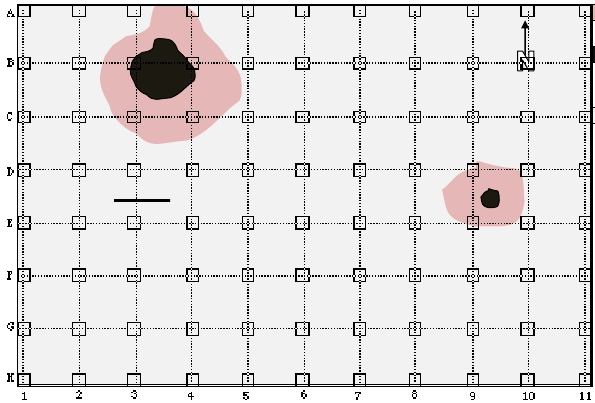 It is now your turn to use geochemical information to help locate the deposit. Geologists have collectedsoil samples from across the prospective area. These samples provide us with copper concentrationswhich will help you to decide where to drill. Copper grade is the concentration of copper in the ore rock.To calculate the grade of copper for the sample, geologists use the equation:(amount of copper metal/amount of copper ore rock)*1002. If a deposit area has 200lbs of copper in 10,000lbs of ore rock, what is the grade? 3. If a deposit area has 6 tons of copper in 1,000 tons of ore rock, what is the grade? Typical mines today have ore grades of only 0.6 percent copper. Since metal concentrations occur atmuch lower grades, the copper concentrations are measured in parts per million (ppm). If a sample     has 1ppm copper, this means that in 1 million lbs of rock, there is 1 lb of copper.4. If a copper concentration comes back from the lab as 100ppm of copper, how many lbs of rockmust be mined to have 100lbs of copper? To determine if these concentrations are economic for Copper Longhorn to begin mining, they mustlook at the size of the deposit, the grade or concentration, mining costs and clean up/environmentalcosts. That is a lot to think about before they even start mining! We must overcome the productioncosts for the mine to be profitable.This is your section map with locations of all the soil samples. Use the copper concentration table todetermine where you would like to drill for exploration.5. Color in the squares to indicate the copper concentration. Use red for any sample location>500ppm and blue for anything >200 but <500. Do not color in any location which has copperconcentrations <200ppm.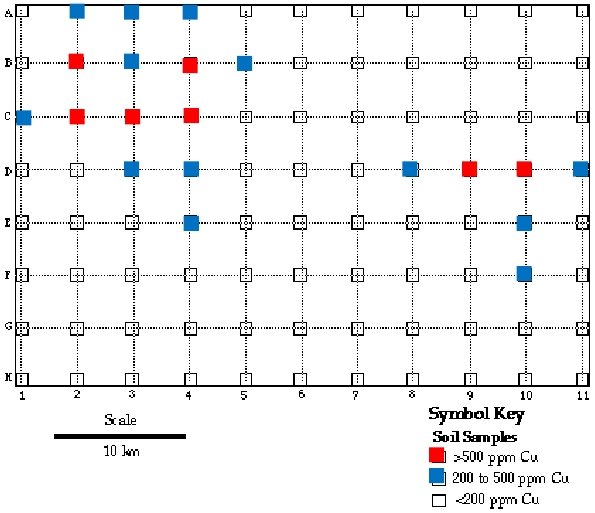 6. Do your 2 maps correlate with where the copper could be located? Are the deposits where youpredicted them to be?   .7. What is the cause/source of these copper deposits?8. The cost of producing the ore (mining, refining and reclaimation) will be $25/ton. The easterndeposit contains 20 million tons of potential ore. The western copper deposit contains 80million tons of potential ore but would be producing near the migratory path and breeding areaof the mule deer. Environmental protection of the area surrounding the pit will add $50,000 tothe final total production costs. What will be the total production costs for each deposit? Showyour work. (Remember total production costs= cost of producing the ore/ton *tons of potentialore) 9. Which would you mine?10. If the east deposit has an average grade of 2 percent copper and the west deposit has a gradeof 0.6 percent copper, how many tons of copper will be produced? (Check back to 2 and 3 if youforget how to calculate grade.)  11. How many lbs of copper could be produced from each deposit? (Remember 2000lbs=1 ton.)12. The average price of copper in March 2012 was $3.60 per lb. Will the deposits be profitable? Tobe profitable, they must make more money than the total production cost.13. How much would each deposit gross? (Remember to figure out how much the company willmake, you must subtract how much they must spend on production.)14. If you could only mine one deposit, which would you choose? Why?  15 . What if the price of copper dropped to $2.00? Would it be profitable to mine both deposits?Sample           CopperConcentration(ppm)Sample            CopperConcentration(ppm)Sample            CopperConcentration(ppm)Sample           CopperConcentration(ppm)A1             143A2             245A3             267A4             288A5             217A6             67A7             94A8             65A9             31A10          106A11          154B1             188B2             780B3             344B4             570B5             322B6             156B7             98B8             56B9             103B10          144B11          128C1              278C2              680C3              677C4              532C5              199C6              188C7              125C8              105C9              244C10            237C11            187D1            120D2            160D3            276D4            300D5            120D6            88D7            92D8            290D9            570D10          600D11          254Sample           CopperConcentration(ppm)Sample            CopperConcentration(ppm)Sample            CopperConcentration(ppm)Sample           CopperConcentration(ppm)E1             125E2             188E3             200E4             202E5             183E6             105E7             126E8             155E9             105E10           227E11           105F1             160F2             154F3             189F4             120F5             108F6             111F7             105F8             58F9             85F10           215F11           100G1              113G2              125G3              141G4              105G5              117G6              125G7              165G8              105G9              102G10            172G11            299H1            43H2            28H3            101H4            108H5            98H6            92H7            82H8            77H9            75H10          73H11          71